День:ПонедельникНеделя: перваяСезон: весенне-летнийВозрастная  категория: от 3 года до 7 лет.День: ВторникНеделя: перваяСезон: весенне-летнийВозрастная  категория: от 3 года до 7 лет.День:СредаНеделя: перваяСезон: весенне-летнийВозрастная  категория: от 3 года до 7 лет.День:ЧетвергНеделя: перваяСезон: весенне-летнийВозрастная  категория: от 3 года до 7 лет.День: ПятницаНеделя: перваяСезон: весенне-летнийВозрастная  категория: от 3 года до 7 лет.День: СубботаНеделя: перваяСезон: весенне- летнийВозрастная  категория: от 3 года до 7 лет.День: ПонедельникНеделя: втораяСезон: весенне-летнийВозрастная  категория: от 3 года до 7 лет.День: ВторникНеделя: втораяСезон: весенне-летнийВозрастная  категория: от 3 года до 7 лет.День: СредаНеделя: втораяСезон: весенне-летнийВозрастная  категория: от 3 года до 7 лет.День: ЧетвергНеделя: втораяСезон: весенне-летнийВозрастная  категория: от 3 года до 7 лет.День: ПятницаНеделя: втораяСезон: весенне-летнийВозрастная  категория: от 3 года до 7 лет.День: СубботаНеделя: втораяСезон: весенне летнийВозрастная  категория: от 3 года до 7 лет.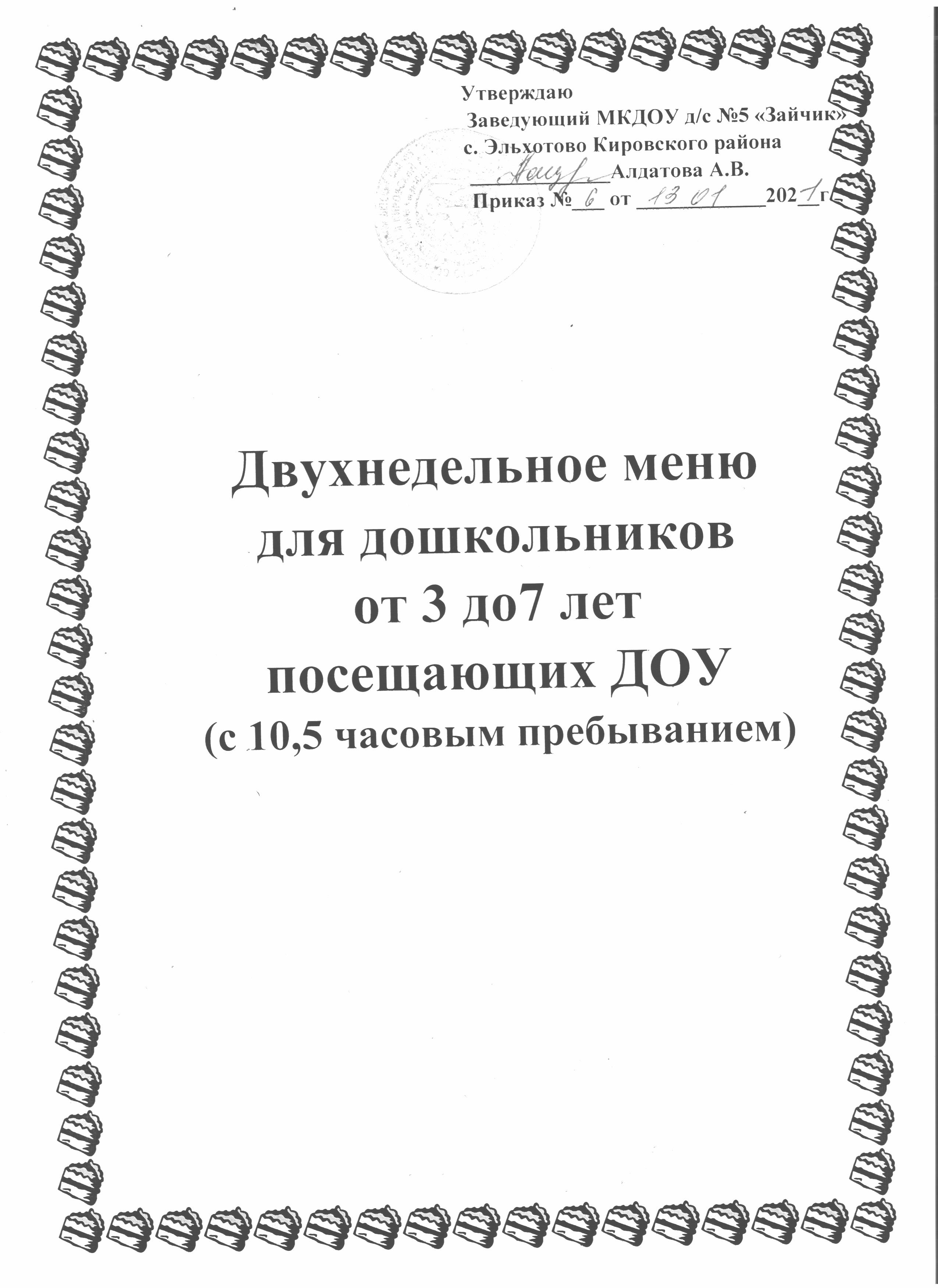 № рецептурыПрием пищи, наименование блюдаВес блюдаПищевые веществаПищевые веществаПищевые веществаПищевые веществаПищевые веществаЭнергетическаяценность№ рецептурыПрием пищи, наименование блюдаВес блюдаБелки,г.Жиры,г.Углеводы,г.Углеводы,г.Углеводы,г.Калорийность,ккал                                  Завтрак                                                      День 1                                  Завтрак                                                      День 1                                  Завтрак                                                      День 1                                  Завтрак                                                      День 1                                  Завтрак                                                      День 1                                  Завтрак                                                      День 1                                  Завтрак                                                      День 1                                  Завтрак                                                      День 1                                  Завтрак                                                      День 1                                  Завтрак                                                      День 11Бутерброд с маслом402,457,557,5514,62136136168Каша манная на молоке с маслом1804,524,074,0730,57212212393Чай с лимоном1800,1260,0180,01810,20653,0653,06Итого за завтрак:4007,09611,63811,63855,396401,06401,06                                2-ой завтрак                                2-ой завтрак                                2-ой завтрак                                2-ой завтрак                                2-ой завтрак                                2-ой завтрак                                2-ой завтрак                                2-ой завтрак                                2-ой завтрак                                2-ой завтрак368Яблоко1000,280,280,286,864444Итого за 2-ой завтрак1000,40,40,49,84444                                     Обед                                     Обед                                     Обед                                     Обед                                     Обед                                     Обед                                     Обед                                     Обед                                     Обед                                     Обед98Суп картофельный с макаронными изделиями со сметаной2502,752,6252,62518,875111,25111,25107Тефтели из говядины с подливой8021,7225,1125,113,85325,69325,69216Пюре картофельное1503,16,46,425,31661661Хлеб пшеничный503,960,720,7220,04104,4104,4522Компот из сушёных фруктов1800,4180,0190,01926,38107,35107,35Итого за обед:76032,65237,41437,41498,945868,39868,39                              Полдник                              Полдник                              Полдник                              Полдник                              Полдник                              Полдник                              Полдник                              Полдник                              Полдник                              Полдник265Блинчики со сгущенным молоком14012,4816,216,268,62463463392Чай1800,040,010,016,992828Итого за полдник:32012,5216,2116,2175,61491491Итого за день 1:158052,66865,66265,662239,7511804,451804,45№ рецептурыПрием пищи, наименование блюдаВес блюдаПищевые веществаПищевые веществаПищевые веществаЭнергетическаяценность№ рецептурыПрием пищи, наименование блюдаВес блюдаБелки,г.Жиры,г.Углеводы,г.Калорийность,ккал                                Завтрак                                                      День 2                                Завтрак                                                      День 2                                Завтрак                                                      День 2                                Завтрак                                                      День 2                                Завтрак                                                      День 2                                Завтрак                                                      День 2                                Завтрак                                                      День 2                                Завтрак                                                      День 21Бутерброд с маслом402,457,5514,62136310Каша пшеничная на молоке с маслом 2007,44836,56241,6393Чай с лимоном1800,1260,01810,20653,06Итого за завтрак:42010,01615,56861,386430,66 2-ой завтрак 2-ой завтрак 2-ой завтрак 2-ой завтрак 2-ой завтрак 2-ой завтрак 2-ой завтрак 2-ой завтрак368Бананы1001,50,52195Итого за 2-ой завтрак1001,50,52195ОбедОбедОбедОбедОбедОбедОбедОбед6Борщ со сметаной 2502,0435,00514,108109,7546Курица тушенная с овощами8018,2218,220,97242,6849Вермишель отварная (гарнир)1505,98,1131,29229,761Хлеб пшеничный503,960,7220,04104,4381Кисель1800,240,1127,52112Итого за обед:71030,36332,16593,928798,59 Полдник Полдник Полдник Полдник Полдник Полдник Полдник Полдник231Сырники с творогом10018,6912,6711,4234416Какао на молоке1805,16,413,4171,181Хлеб пшеничный403,160,419,3294Итого за полдник:32026,9519,4744,12491,9Итого за день 2:142568,82967,703220,4341816,15№ рецептурыПрием пищи, наименование блюдаВес блюдаПищевые веществаПищевые веществаПищевые веществаЭнергетическаяценность№ рецептурыПрием пищи, наименование блюдаВес блюдаБелки,г.Жиры,г.Углеводы,г.Калорийность,ккал                                 Завтрак                                                     День 3                                 Завтрак                                                     День 3                                 Завтрак                                                     День 3                                 Завтрак                                                     День 3                                 Завтрак                                                     День 3                                 Завтрак                                                     День 3                                 Завтрак                                                     День 3                                 Завтрак                                                     День 31Бутерброд с маслом402,457,5514,62136415Каша рисовая на молоке с маслом2008,348,5836,52272,683393Чай с лимоном1800,1260,01810,20653,06Итого за завтрак:42010,91616,14861,346461,7432-ой завтрак2-ой завтрак2-ой завтрак2-ой завтрак2-ой завтрак2-ой завтрак2-ой завтрак2-ой завтрак368Бананы1001,50,52195Итого за 2-ой завтрак1001,50,52195ОбедОбедОбедОбедОбедОбедОбедОбед20Салат из капусты с морковью501,145,344,6252,4488Гороховый суп со сметаной2007,35,230,3197,743Рыбная котлета805,9070,242,252180321Пюре картофельное1503,16,42,51661Хлеб пшеничный503,800,4024,60117,20522Компот из сухофруктов1800,56-27,4111,84Итого за обед:71021,80717,58114,172825,18ПолдникПолдникПолдникПолдникПолдникПолдникПолдникПолдник10Молочный вермишелевый суп со сл. маслом2006,58926,12187,04392Какао1805,16,413,4163,91Хлеб пшеничный403,040,319,6294Итого за полдник:42014,7215,759,2444,94Итого за день 3:165048,94349,928255,7181826,863№ рецептурыПрием пищи, наименование блюдаВес блюдаПищевые веществаПищевые веществаПищевые веществаПищевые веществаЭнергетическаяценность№ рецептурыПрием пищи, наименование блюдаВес блюдаБелки,г.Жиры,г.Углеводы,г.Углеводы,г.Калорийность,ккал                                 Завтрак                                                      День 4                                 Завтрак                                                      День 4                                 Завтрак                                                      День 4                                 Завтрак                                                      День 4                                 Завтрак                                                      День 4                                 Завтрак                                                      День 4                                 Завтрак                                                      День 4                                 Завтрак                                                      День 4                                 Завтрак                                                      День 41Бутерброд с маслом402,457,557,5514,62136130Каша овсяная  с маслом и с сахаром2006,79,89,827,1223393Чай с лимоном1800,01200953,06Итого за завтрак:4209,16217,3517,3550,72412,062-ой завтрак2-ой завтрак2-ой завтрак2-ой завтрак2-ой завтрак2-ой завтрак2-ой завтрак2-ой завтрак2-ой завтрак368Яблоки1240,496--14,01257,04Итого за 2-ой завтрак1240,496--14,01257,04ОбедОбедОбедОбедОбедОбедОбедОбедОбед280Рассольник со сметаной2504,2252,3752,37515,3121,7513Биточки говяжьи с подливой 8016,8216,8316,8321,57306,3849Рожки отварные (гарнир)15022,72,77,8229,7633Салат из свеклы500,713,043,044,1846,951Хлеб пшеничный503,800,400,4024,60117,20381Кисель1800,240,110,1127,52112Итого за обед:76027,5525,45525,455100,97934,04ПолдникПолдникПолдникПолдникПолдникПолдникПолдникПолдникПолдник110Омлет1009,2818,0318,031,86156,25114Чай с молоком2003,123,223,2218,7113,0610Салат из зеленого горошка501,783,113,111,91501Хлеб пшеничный403,040,320,3219,6894Итого за полдник:39017,2224,6824,6842,15416,28Итого за день 4:169454,42867,48567,485207,8521819,42№ рецептурыПрием пищи, наименование блюдаВес блюдаПищевые веществаПищевые веществаПищевые веществаЭнергетическаяценность№ рецептурыПрием пищи, наименование блюдаВес блюдаБелки,г.Жиры,г.Углеводы,г.Калорийность,ккал                                Завтрак                                                       День 5                                Завтрак                                                       День 5                                Завтрак                                                       День 5                                Завтрак                                                       День 5                                Завтрак                                                       День 5                                Завтрак                                                       День 5                                Завтрак                                                       День 5                                Завтрак                                                       День 51Бутерброд с маслом402,457,5514,6213631Каша пшеничная на молоке с маслом2006,7610,425,87224,9393Чай с лимоном1800,1260,01810,20653,06Итого за завтрак:4209,33617,96850,696413,96 2-ой завтрак 2-ой завтрак 2-ой завтрак 2-ой завтрак 2-ой завтрак 2-ой завтрак 2-ой завтрак 2-ой завтрак368Яблоки1240,496-14,01257,04Итого за 2-ой завтрак1240,496-14,01257,04 Обед Обед Обед Обед Обед Обед Обед Обед112Огурец450, 352,01135,25870Овощной суп со сметаной 2509,277,325,17133,175176Пироги с картошкой и с сырками1006,5435,92081Хлеб пшеничный503,800,4024,60117,20522Компот из сушенных фруктов1800,3960,01824,991101,7Итого за обед:59520,31613,74891,661595,325 Полдник Полдник Полдник Полдник Полдник Полдник Полдник Полдник414Гречневая каша с молоком и со сл. маслом20014,189,3134,41278114Чай с молоком1803,123,2218,7113,061Хлеб пшеничный403,040,319,6894529Молоко1805,596,3810,08120,12Итого за полдник:60025,9319,2182,87605,18Итого за день 5:173956,07860,476239,2391700,03№ рецептурыПрием пищи, наименование блюдаВес блюдаПищевые веществаПищевые веществаПищевые веществаЭнергетическаяценность№ рецептурыПрием пищи, наименование блюдаВес блюдаБелки,г.Жиры,г.Углеводы,г.Калорийность,ккал                                Завтрак                                                       День 6                                Завтрак                                                       День 6                                Завтрак                                                       День 6                                Завтрак                                                       День 6                                Завтрак                                                       День 6                                Завтрак                                                       День 6                                Завтрак                                                       День 6                                Завтрак                                                       День 61Бутерброд с маслом402,457,5514,62136418Каша рисовая на молоке с маслом2008,348,5836,52272,683393Чай с лимоном1800,1260,0180,20653,06Итого за завтрак:42010,91616,14851,346461,743                            2-ой завтрак                            2-ой завтрак                            2-ой завтрак                            2-ой завтрак                            2-ой завтрак                            2-ой завтрак                            2-ой завтрак                            2-ой завтрак368Бананы1001,50,52195Итого за 2-ой завтрак1001,50,52195                                  Обед                                  Обед                                  Обед                                  Обед                                  Обед                                  Обед                                  Обед                                  Обед42Суп с клёцками со сметаной2505,96,120,2238,751Жаркое по домашнему 23019,0217,2320,05322,664Тушеные овощи8045,415,667,21Хлеб пшеничный503,800,4024,60117,20381Кисель1800,240,1127,52112Итого за обед:79032,9629,24107,97857,7                              Полдник                              Полдник                              Полдник                              Полдник                              Полдник                              Полдник                              Полдник                              Полдник458Ватрушка8010,56,2633,3251397Какао1806,26,225,34171,18Итого за полдник:26016,712,4658,64422,19Итого за день 6:157062,07658,348238,9561836,633№ рецептурыПрием пищи, наименование блюдаВес блюдаПищевые веществаПищевые веществаПищевые веществаЭнергетическаяценность№ рецептурыПрием пищи, наименование блюдаВес блюдаБелки,г.Жиры,г.Углеводы,г.Калорийность,ккал                                Завтрак                                                      День 7                                Завтрак                                                      День 7                                Завтрак                                                      День 7                                Завтрак                                                      День 7                                Завтрак                                                      День 7                                Завтрак                                                      День 7                                Завтрак                                                      День 7                                Завтрак                                                      День 71Бутерброд с маслом402,457,5514,62136168Каша манная на молоке с маслом2006,9810,425272,683393Чай с лимоном1800,0280953,06Итого за завтрак:4209,45817,9548,62461,743                              2-ой завтрак                              2-ой завтрак                              2-ой завтрак                              2-ой завтрак                              2-ой завтрак                              2-ой завтрак                              2-ой завтрак                              2-ой завтрак368Яблоки1000,496-14,01257,04Итого за 2-ой завтрак1000,496-14,01257,04                                   Обед                                   Обед                                   Обед                                   Обед                                   Обед                                   Обед                                   Обед                                   Обед870Щи из свежей капусты со сметаной2509,2757,3255,175133,17590Плов мясной 15016,216,334,2351112Свежий огурец501,7893,1133,75159,161Хлеб пшеничный503,800,4024,60117,20381Кисель1800,240,1127,52112Итого за обед:68031,30427,24895,246772,535                              Полдник                              Полдник                              Полдник                              Полдник                              Полдник                              Полдник                              Полдник                              Полдник265Блинчики со сгущенным молоком140/3012,4816,268,62463392Чай 2000,060,0211,1044Итого за полдник:37012,5416,2279,72507Итого за день 7:154453,79861,418237,5981800№ рецептурыПрием пищи, наименование блюдаВес блюдаПищевые веществаПищевые веществаПищевые веществаЭнергетическаяценность№ рецептурыПрием пищи, наименование блюдаВес блюдаБелки,г.Жиры,г.Углеводы,г.Калорийность,ккал                                 Завтрак                                                     День 8                                 Завтрак                                                     День 8                                 Завтрак                                                     День 8                                 Завтрак                                                     День 8                                 Завтрак                                                     День 8                                 Завтрак                                                     День 8                                 Завтрак                                                     День 8                                 Завтрак                                                     День 81Бутерброд с маслом402,457,5514,62136310Каша пшеничная на молоке с маслом2007,44836,56241,6393Чай с лимоном1800,0280953,06Итого за завтрак:4209,91815,5560,18430,66                            2-ой завтрак                            2-ой завтрак                            2-ой завтрак                            2-ой завтрак                            2-ой завтрак                            2-ой завтрак                            2-ой завтрак                            2-ой завтрак368Бананы1001,50,52195Итого за 2-ой завтрак1001,50,52195ОбедОбедОбедОбедОбедОбедОбедОбед280Рассольник со сметаной2504,2250,37115,3121,7543Котлета рыбная 805,9070,242,252180216Пюре картофельное (гарнир)1503,16,425,316633Салат из свеклы501,1932,0762,546,951Хлеб пшеничный503,800,4024,60117,20522Компот из сушёных фруктов1800,4180,01926,38107,35Итого за обед:76018,6439,50696,332739,25ПолдникПолдникПолдникПолдникПолдникПолдникПолдникПолдник211Запеканка вермишелевая с творогом20013,5413,3634,06318,7397Хлеб пшеничный403,040,3319,6894416Какао1805,36,413,4163,9Итого за полдник:42021,8820,0667,08576,6Итого за день 8:170051,94145,616244,5921841,51№ рецептурыПрием пищи, наименование блюдаВес блюдаПищевые веществаПищевые веществаПищевые веществаЭнергетическаяценность№ рецептурыПрием пищи, наименование блюдаВес блюдаБелки,г.Жиры,г.Углеводы,г.Калорийность,ккал                                 Завтрак                                                     День 9                                 Завтрак                                                     День 9                                 Завтрак                                                     День 9                                 Завтрак                                                     День 9                                 Завтрак                                                     День 9                                 Завтрак                                                     День 9                                 Завтрак                                                     День 9                                 Завтрак                                                     День 91Бутерброд с маслом402,457,5514,62136415Каша рисовая на молоке со сл. маслом2008,348,5836,52272,683393Чай с лимоном1800,0280953,06Итого за завтрак:42010,81816,1360,14461,743                              2-ой завтрак                              2-ой завтрак                              2-ой завтрак                              2-ой завтрак                              2-ой завтрак                              2-ой завтрак                              2-ой завтрак                              2-ой завтрак368Яблоки1000,40,49,844Итого за 2-ой завтрак1000,40,49,844                                    Обед                                    Обед                                    Обед                                    Обед                                    Обед                                    Обед                                    Обед                                    Обед6Борщ со сметаной2002,0435,00514,108109,7512Курица тушёная  с овощами7018,2218,220,97242,6849Вермишель отварная (гарнир)1505,98,1131,29229,761Хлеб пшеничный503,800,4024,60117,20381Кисель1800,240,1127,52112Итого за обед:65030,20331,84598,488811,39ПолдникПолдникПолдникПолдникПолдникПолдникПолдникПолдник414Гречневая каша18010,617,8825,68216392Чай1800,060,029,9940529Молоко кипяченое 1805,596,3810,08120,121Хлеб пшеничный403,040,3219,6894Итого за полдник:58019,314,665,43470,12Итого за день 9:175060,72162,975233,8581800,253№ рецептурыПрием пищи, наименование блюдаВес блюдаПищевые веществаПищевые веществаПищевые веществаПищевые веществаЭнергетическаяценность№ рецептурыПрием пищи, наименование блюдаВес блюдаБелки,г.Жиры,г.Углеводы,г.Углеводы,г.Калорийность,ккал Завтрак                                                      День 10 Завтрак                                                      День 10 Завтрак                                                      День 10 Завтрак                                                      День 10 Завтрак                                                      День 10 Завтрак                                                      День 10 Завтрак                                                      День 10 Завтрак                                                      День 10 Завтрак                                                      День 101Бутерброд с маслом402,457,557,5514,62136418Каша ячневая на молоке с маслом2009,217,217,2132,94234393Чай с лимоном1800,02800953,06Итого за завтрак:42011,68814,7614,7656,56433,06                               2-ой завтрак                               2-ой завтрак                               2-ой завтрак                               2-ой завтрак                               2-ой завтрак                               2-ой завтрак                               2-ой завтрак                               2-ой завтрак                               2-ой завтрак368Бананы1001,50,50,52195Итого за 2-ой завтрак1001,50,50,52195                                       Обед                                       Обед                                       Обед                                       Обед                                       Обед                                       Обед                                       Обед                                       Обед                                       Обед89Суп картофельный со сметаной2502,132,72,712,01117,573Зраза мясная 8014,79820,49620,49616,394310,00220Тушеные овощи15022,72,77,867,21Хлеб пшеничный503,800,400,4024,60117,20522Компот  из сушёных фруктов1800,3960,0180,01824,991101,7Итого за обед:70023,12426,31426,31485,795713,602                                    Полдник                                    Полдник                                    Полдник                                    Полдник                                    Полдник                                    Полдник                                    Полдник                                    Полдник                                    Полдник186Булочка с изюмом906,6966,8046,80443,002300,23397Какао1805,16,46,413,4163,9Итого за полдник:27011,79613,20413,20456,402464,13Итого за день 10:141046,94855,71855,718217,3671792,971№ рецептурыПрием пищи, наименование блюдаВес блюдаПищевые веществаПищевые веществаПищевые веществаЭнергетическаяценностьЭнергетическаяценность№ рецептурыПрием пищи, наименование блюдаВес блюдаБелки,г.Жиры,г.Углеводы,г.Калорийность,ккалКалорийность,ккал                                Завтрак                                                      День 11                                Завтрак                                                      День 11                                Завтрак                                                      День 11                                Завтрак                                                      День 11                                Завтрак                                                      День 11                                Завтрак                                                      День 11                                Завтрак                                                      День 111Бутерброд с маслом402,457,5514,6213613631Каша пшенная на молоке с маслом 2006,7610,425,87224,9224,9393Чай с лимоном1800,0280953,0653,06Итого за завтрак:4209,2117,8549,49413,96413,96 2-ой завтрак 2-ой завтрак 2-ой завтрак 2-ой завтрак 2-ой завтрак 2-ой завтрак 2-ой завтрак368Бананы1001,50,5219595Итого за 2-ой завтрак1001,50,5219595ОбедОбедОбедОбедОбедОбедОбед88Гороховый суп со сметаной2503,743,5410,1887,7887,78176Пироги с картошкой и с сырками 1006,5435,9308308112Огурец свежий400,352,01135,2535,251Хлеб пшеничный503,960,7220,04104,4104,4381Кисель1800,160,0724,1597,9297,92Итого за обед:62014,7110,3491,27699,21699,21 Полдник Полдник Полдник Полдник Полдник Полдник Полдник10Молочный вермишелевый суп со сл. маслом2006,58926,12187,04187,04416Какао1805,16,413,4163,9163,91Хлеб пшеничный403,040,319,689494Итого за полдник:42014,7215,759,2444,94444,94Итого за день 11:156044,3546,8249,051795,231795,23№ рецептурыПрием пищи, наименование блюдаВес блюдаПищевые веществаПищевые веществаПищевые веществаЭнергетическаяценность№ рецептурыПрием пищи, наименование блюдаВес блюдаБелки,г.Жиры,г.Углеводы,г.Калорийность,ккал                                 Завтрак                                                    День 12                                 Завтрак                                                    День 12                                 Завтрак                                                    День 12                                 Завтрак                                                    День 12                                 Завтрак                                                    День 12                                 Завтрак                                                    День 12                                 Завтрак                                                    День 12                                 Завтрак                                                    День 121Бутерброд с маслом402,457,5514,62136418Каша ячневая с маслом и сахаром2009,217,2132,94234393Чай с лимоном1800,0280953,06Итого за завтрак:4206,93812,1248,33423,06                            2-ой завтрак                            2-ой завтрак                            2-ой завтрак                            2-ой завтрак                            2-ой завтрак                            2-ой завтрак                            2-ой завтрак                            2-ой завтрак368Яблоки701,050,3514,775,5Итого за 2-ой завтрак701,050,3514,775,5 Обед Обед Обед Обед Обед Обед Обед Обед870Овощной суп со сметаной2509,277,325,17133,17537Сосиска 5516220,1224549Рожки отварные с маслом1505,98,1131,29229,7620Огурец500,843,645,4152,441Хлеб пшеничный503,800,4024,60117,20522Компот  из сушёных фруктов1800,56027,4111,84Итого за обед:73536,3741,4793,99889,415ПолдникПолдникПолдникПолдникПолдникПолдникПолдникПолдник593Пряник604,087,3241,21247,04397Какао1805,16,413,4163,9Итого за полдник:2409,1813,7254,61410,94Итого за день 12:146553,53867,66211,731800